ফেসবুকে কমেন্টস্ করা ও লাইক দেয়ার ক্ষেত্রে পক্ষপাতদুষ্টতা লক্ষ্যণীয়!
..........ড.আখতারুজ্জামান।অনেকদিন ধরে ফেসবুকে একটু আধটু লেখালেখি করে থাকি। ফেসবুক থেকে অনেক কিছু যেমন শেখার আছে, তেমনি মাঝে মধ্যে কিছু মিথ্যাচারের প্রভাবও দেখা যায়, তবে মিথ্যচারটা খুব বেশিদুর এগুতে পারে না, কারণ সেটাতে কুঠারাঘাত করার জন্যে আরেকটি কাউন্টার এ্যক্টিভিস্ট গ্রুপ সব সময় সক্রিয় থাকে।সবচে বিরক্তির লাগে যখন দেখা যায়, সজ্জ্বন আর বিদগ্ধজনদের মত বরেণ্য মানুষেরা অর্থহীন সব ছবি ও বক্তব্য তাঁদের স্ব স্ব ওয়ালে পোস্ট করেন। যাকগে এটা যার যার ব্যক্তিগত অভিরূচির ব্যাপার! কারণ এই সোশ্যাল প্লাটফরমে সবার সমধিকার রয়েছে।বিস্ময়কর ব্যাপার হলো ফেসবুক থেকে বহুধা অঁচলের বহুমাত্রিক জ্ঞানারোহণের সুযোগ থাকলেও সে ধরনের পাঠকের সংখ্যা খুবই কম! এখানে সবচে বেশি চলে লাইক আর রিএ্যাকশন নির্ভর এ্যাকশন্ কার্যক্রম। কারুর একটা ভাল পোস্ট ঠিকঠাক মত পড়ে বস্তুনিষ্ঠ কমেন্টস্ করার মত পাঠকের সংখ্যা খুব বেশি পাওয়া যায় না! এখানেও পাঠকদের মধ্যে পক্ষপাতদুষ্টতা লক্ষ্য করা যায়। রীতিমত ফেসবুকে একটা তেলাতেলির অলিখিত প্রতিযোগিতা ও সংস্কৃতি চলে। যার যেখানে স্বার্থ আছে সেখানে এই তৈল মর্দনের নহর বইতে দেখা যায়। কেউ কাউকে পটাতে চাইলে বা প্রেম নিবেদন করতে চাইলে বা কোন নৈতিকতা বিরোধী সম্পর্ক করতে চাইলে সেখানে কমেন্টসে্র ধরণ পাল্টে যায়। ফলে দেখা যায় অপেক্ষাকৃত অনেক দুর্বল লেখার জন্যে অনেকে অনেক অসাধারণ কমেন্টস্ করেন আবার অনেকের ভাল ভাল লেখার জন্যে কোনও লাইকও পড়তে চায় না! মোদ্দাকথা কথা হলো ফেসবুকের কোন লেখার মূল বক্তব্য বা লেখার কন্টেন্ট জরুরী নয়, কখনো জরুরী হয়ে যায় কার কতটা স্বার্থ কোথায় নিহিত রয়েছে! অধিকন্তু সেলিব্রেটিদের পোস্টে দু'চারটা কমেন্টস করে তাঁদের দৃষ্টি আর্কষণের চেষ্টা কমবেশি সবাই করে থাকেন।সবচে দুঃখজনক হলো সম্মানীয় ও বিজ্ঞজনেরা ক্ষমতাসীন পদ থেকে ক্ষমতাচ্যুতির (সঙ্গত বা অপরাধজনিত কারণে) সাথে সাথে ফেসবুকে পাঠকপ্রিয়তার দারুণ ধস নেমে আসতে দেখা যায়!প্রিয় পাঠক, আপনারাই বলুন এমন ভক্তি শ্রদ্ধা আর ভালবাসা প্রকৃতার্থে শত্রুর সাথে ঘর বসতিরই নামান্তর নয় কিদ্রষ্টব্য: মাফ করবেন, এটা নিছক আমার ব্যক্তিগত পর্যবেক্ষণ! আপনাদের ভিন্নমত মত থাকলে, লিখে জানান প্লিজ!
--------------------------
লেখক: কৃষিবিদ ড. আখতারুজ্জামান
(বিসিএস কৃষি, ৮ম ব্যাচ)
জেলা বীজ প্রত্যয়ন অফিসার
মেহেরপুর।DrMd Akhtaruzzaman is with Dilruba Shewly and 5 others at Meherpur Sadar Upazila.November 7 at 12:39pm · 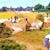 ReviewMeherpur Sadar UpazilaRegionউপজেলা কৃষি অফিস মুজিবনগর and 19 others have been hereTop of FormLikeShow more reactionsCommentShare48 Anannay Biswas Soma, Zaman Shyamol and 46 othersCommentsView 10 more comments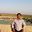 Molla Abdul Hai Hai স্যার যেই যা বলুক বা ভাবুক না কেন। দুষ্ঠু সমালোচকের সমালোচনায় কর্ণপাত দিলে। ক্ষতি তো ভাল লোকদের হবে।LikeShow more reactions· Reply · 2· November 8 at 4:56pm · EditedRemove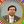 DrMd Akhtaruzzaman তা ঠিক বলেছো। আমার লেখা চলবে, যতদিন আমার কলম চলে।LikeShow more reactions· Reply · 1· November 8 at 11:00amManage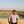 Molla Abdul Hai Hai ধন্যবাদ স্যার।LikeShow more reactions· Reply · 1· November 8 at 11:17pmRemove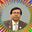 Write a reply...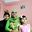 Mahmuda Huq this is true sir.LikeShow more reactions· Reply · 1· November 8 at 10:40amRemoveDrMd Akhtaruzzaman Thanks Mahmuda Huq.Like· Reply · 1· November 8 at 11:01amManageWrite a reply...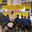 তোফাজ্জল হোসেন মানিক স্যর এবার এমন একটি বিসয় নিয়ে লিখেছেন যা ওতিতে কোন লেখক লিখেছেন বলে আমার জানা নাই । লেখার বিসয় বস্তুু চমতকার।LikeShow more reactions· Reply · 1· November 8 at 3:11pmRemoveDrMd Akhtaruzzaman তোফাজ্জল হোসেন মানিক, সবাই এটা অনুভব করে কিন্তু কেউ লিখেন না, আমি সেটা লিখেছি মাত্র।
ধন্যবাদ মানিক।Like· Reply · November 8 at 10:10pmManageWrite a reply...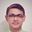 Anis Ul Islam ....সহমত পোষণ করে সমৃদ্ধ হোলাম। জীবন যুদ্ধের নানাবিধ ব্যস্ততায় তোমার নান্দনিক ও বাস্তবসম্মত লেখাও অনেক সময়ই পড়া হয়ে ওঠে না। অনেক ক্ষেত্রে পড়েছি, কিন্তু ভালো করে মন্তব্য পরে লিখবো ভেবে আর মন্তব্য লিখা হয় না। তবে আমি ইচ্ছে করে যে কারও কোন পোষ্টে লাইক দেইনা। এটা আমার নিতান্তই নিজস্ব সিদ্ধান্ত, পারলে মন্তব্য লিখবো; দায়সারা ভাবে শুধু একটা লাইক দিয়ে ক্ষান্ত হবো না। একসূর্য শুভেচ্ছা বন্ধু। ভালো থেকোLikeShow more reactions· Reply · 1· November 8 at 9:34pmRemoveDrMd Akhtaruzzaman দোস্ত তোমরা সাংস্কৃতিক বোদ্ধা মানুষ, তোমাদের কথাগুলো অতীব গুরুত্বপূূর্ণ। মন্তব্য জেনে খুশি হলাম।Like· Reply · November 8 at 10:09pmManageWrite a reply...Write a comment...Bottom of Form